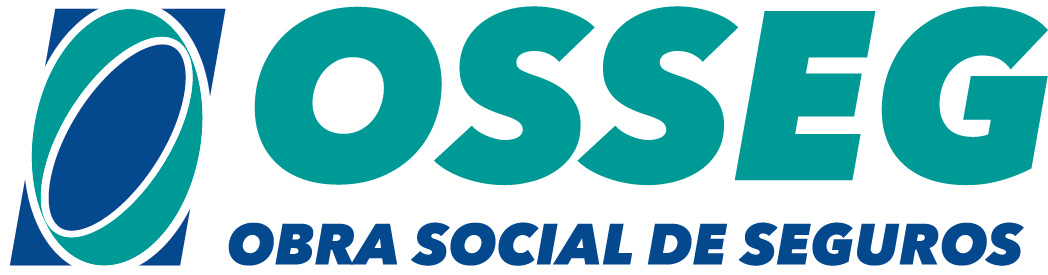 Estimado Prestador: 	 	 Por medio del presente, comunicamos a Ud. que a partir del 1/10/2022,  entrará en vigencia un nuevo plan de Osseg, “ADHERENTE 2021”.		        	 El mismo contará con las siguientes característicasSin Coseguros para consultas y/o prácticasFacturación gravada con el 10,5 % de iva Las prestaciones medico asistenciales deberan se facturadas al mismo valor que  posee el Plan Integral, en caso de prestaciones bioquimicas, el APB quedará a cargo del afiliado.		DETALLE DE LA NUEVA CREDENCIAL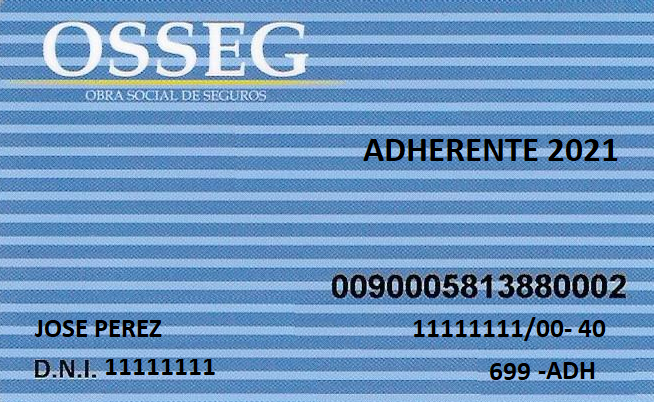  		 Recordamos que si su condición frente al IVA es Responsable inscripto deberá remitir:-Factura “A” con IVA discriminado a una alícuota del 10.50% por las prestaciones efectuadas a los afiliados que revisten el carácter de adherentes, tal condición se visualiza en el respectivo carnet con la sigla “ADH”.-Factura “A” sin IVA por las prestaciones efectuadas a los afiliados que NO revistan el carácter de “ADH” y agregando en la misma la siguiente leyenda “Actividad exenta por prestaciones a afiliados obligatorios Ley 23.349 art. 7 pto. h) 7) párrafos 1 y 2”.-Emisión de Recibo a las 72hs de recibido el pago, en original o escaneado y remitido a tesoreriarecibos@osseg.org.arSi su condición frente al IVA es Monotributista o exento deberá remitir Factura “C” 	Ante cualquier duda, deberá comunicarse por la siguientes vía, donde le brindaremos las aclaraciones necesarias al respecto:Sector: Contrataciones InteriorMail: contratacionesinterior@osseg.org.ar